В первые дни августа в нашем детском саду прошел семинар-практикум для педагогов «Организация психолого-педагогического сопровождения детей с нарушениями поведения в МАДОУ ЦРР – Д\с № 167 г. Тюмени» (по корпусам)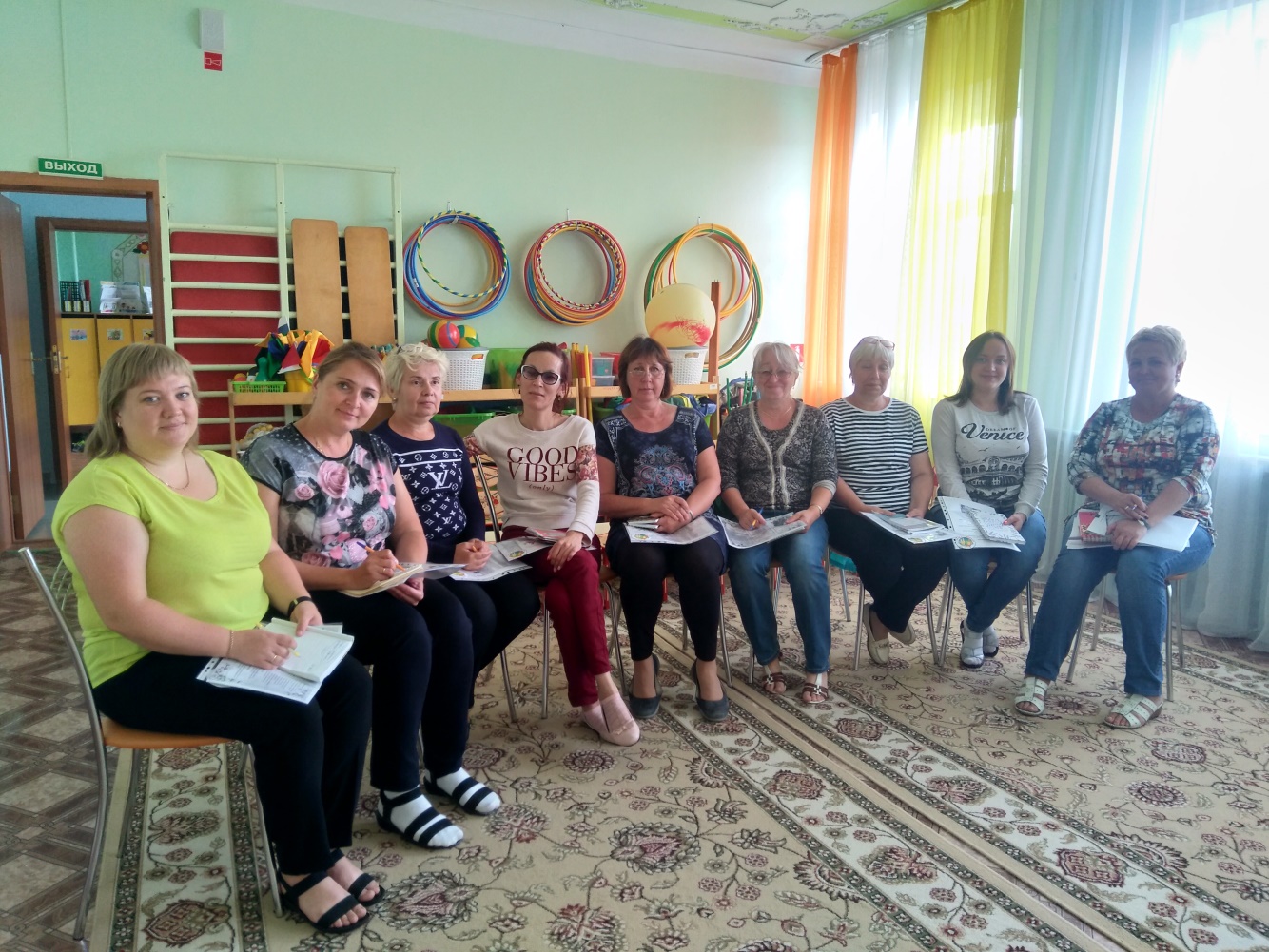 Педагог-психолог Варламова Наталья Борисовна ознакомила педагогов с причинами отклонений в поведении детей, типами нарушений поведения у детей дошкольного возраста, видами  девиантного (отклоняющегося) поведения, методами и формами работы психолого-педагогического сопровождения детей, ознакомила с дорожной картой по сопровождению ребенка с нарушением поведения, а также   с  категориями семей «группы риска», в которых уже изначально заложены социальные проблемы. Особое внимание уделили роли игры в жизни воспитанника с нарушением поведения, рассмотрев   признаки психологического неблагополучия через «призму» игровой деятельности.В работе разобрали «речевые формулы» для конструктивного общения с родителями, познакомились с приемами позитивного общения, абстрагирования, проективными техниками в общении.  Подготовила педагог-психолог Варламова Наталья Борисовна